Администрация Таймырского Долгано–Ненецкого муниципального районаУПРАВЛЕНИЕ ОБРАЗОВАНИЯПРИКАЗот «28» октября 2020 года                                                                                      № 717г. ДудинкаОб утверждении порядка проведения муниципального этапа всероссийскойолимпиады школьников в 2020-2021 учебном годуВ соответствии с Порядком проведения всероссийской олимпиады школьников, утвержденным Приказом Министерства образования и науки Российской Федерации от 18 ноября 2013 года № 1252 «Об утверждении Порядка проведения всероссийской олимпиады школьников», Приказом Управления образования от 14.10.2020 №675 «О проведении муниципального этапа всероссийской олимпиады школьников в 2020 году», руководствуясь рекомендациями Управления Федеральной службы по надзору в сфере защиты прав потребителей и благополучия человека по Красноярскому краю от 25.09.2020 №24-00-05/02-13099-2020,ПРИКАЗЫВАЮ:Утвердить Порядок проведения муниципального этапа всероссийской олимпиады школьников в муниципальном районе в 2020-2021 учебном году (далее – Олимпиада) в редакции приложения к настоящему приказу.Руководителям общеобразовательных организаций муниципального района обеспечить проведение муниципального этапа Олимпиады в образовательных организациях в соответствии с Порядком. Секретарю Управления образования Бутриной И.Л. довести приказ до сведения обозначенных в нём лиц. Контроль за исполнением настоящего приказа возложить на начальника отдела воспитания и дополнительного образования Диль Т.А.Мозгунова Юлия Александровна8(39191) 5-16-57Приложениек приказу Управления образованияот «28» октября 2020 года № 717Порядок проведения муниципального этапа всероссийской олимпиады школьников в 2020-2021 учебном годуОбщие положенияНастоящее Порядок проведения муниципального этапа всероссийской олимпиады школьников (далее – Порядок) устанавливает сроки проведения, перечень общеобразовательных предметов, а также организационно-технологическую модель проведения муниципального этапа олимпиады, ее участников, их права и обязанности, правила утверждения результатов, определения победителей и призеров муниципального этапа олимпиады.Муниципальный этап олимпиады (далее – Олимпиада) проводится в целях выявления и развития у обучающихся творческих способностей и интереса к научной (научно-исследовательской) деятельности, пропаганды научных знаний, отбора лиц состава команды Таймырского Долгано-Ненецкого муниципального района для участия в региональном этапе олимпиады по общеобразовательным предметам.Организатором проведения Олимпиады является Управление образования Администрации Таймырского Долгано-Ненецкого муниципального района, соорганизаторами – общеобразовательные учреждения муниципального района.Олимпиады проводится на территории Таймырского муниципального района в муниципальных общеобразовательных организациях.Рабочим языком проведения Олимпиады является русский язык.Взимание платы за участие в Олимпиаде не допускается.При проведении Олимпиады каждому участнику должно быть представлено отдельное рабочее место, оборудованное в соответствии с требованиями к проведению соответствующего этапа Олимпиады по каждому общеобразовательному предмету. Все рабочие места участников Олимпиады должны обеспечивать им равные условия, соответствующие на момент проведения Олимпиады санитарно-эпидемиологическим правилам и нормам.В месте проведения Олимпиады вправе присутствовать представители организатора Олимпиады, оргкомитета и жюри, а также граждане, аккредитованные в качестве общественных наблюдателей в порядке, установленном Минобрнауки России.До начала Олимпиады по каждому общеобразовательному предмету представители организатора (соорганизатора) Олимпиады проводят инструктаж ее участников – информируют о продолжительности Олимпиады, порядке подачи апелляции о несогласии с выставленными баллами, о случаях удаления с Олимпиады, а также о времени и месте ознакомления с результатами Олимпиады.Во время проведения Олимпиады ее участники:- должны соблюдать настоящий порядок и требования, утвержденные организатором Олимпиады, по каждому общеобразовательному предмету;- должны следовать указаниям представителей организатора Олимпиады;- не вправе общаться друг с другом, свободно перемещаться по аудитории;- вправе иметь справочные материалы, средства связи и электронно-вычислительную технику, разрешенные к использованию во время проведения Олимпиады, перечень которых определяется в требованиях к организации и проведению Олимпиады по каждому общеобразовательному предмету.1.11. В случае нарушения участником Олимпиады настоящего Порядка и (или) утвержденных требований к организации и проведению  Олимпиады по каждому общеобразовательному предмету, представитель организатора Олимпиады вправе удалить данного участника из аудитории, составить акт об удалении.1.12. Участники, которые были удалены с Олимпиады по общеобразовательному предмету, лишаются права дальнейшего участия по данному предмету в текущем году.1.13. В целях обеспечения права на объективное оценивание работы участники Олимпиады вправе подать в письменной форме апелляцию о несогласии с выставленными баллами в жюри Олимпиады.1.14. Участники Олимпиады перед подачей апелляции вправе убедиться в том, что его работа проверена и оценена в соответствии с установленными критериями и методикой оценивания выполненных олимпиадных заданий.1.15. Рассмотрение апелляции проводится с участием самого участника Олимпиады.1.16. По результатам рассмотрения апелляции о несогласии с выставленными баллами жюри Олимпиады принимает решение об отклонении апелляции и сохранении выставленных баллов или об удовлетворении апелляции и корректировке баллов.Организация проведения ОлимпиадыСроки проведения Олимпиады по каждому общеобразовательному предмету устанавливаются органом государственной власти субъекта Российской Федерации, осуществляющим государственное управление в сфере образования. Для объективной проверки олимпиадных заданий, выполненных участниками, формируются жюри по каждому общеобразовательному предмету.Жюри Олимпиады:- принимает для оценивания закодированные олимпиадные работы участников Олимпиады;- оценивает выполненные олимпиадные задания в соответствии с утвержденными критериями и методиками оценивания олимпиадных заданий;- проводят с участниками Олимпиады анализ заданий и их решений;- осуществляют очно по запросу участника Олимпиады показ выполненных им заданий;- предоставляет результаты Олимпиады ее участникам;- рассматривает очно апелляции участников Олимпиады с участием видеофиксации;- определяет победителей и призеров Олимпиады на основании рейтинга по каждому общеобразовательному предмету и в соответствии с квотой, установленной организатором Олимпиады1.- представляет организатору Олимпиады ее результаты для утверждения согласно форме приложения А к настоящему Порядку;- составляет и представляет организатору Олимпиады аналитический отчет о качестве заданий, критериев и методики их оценки по каждому общеобразовательному предмету в формате приложения В к настоящему Порядку.2.4. Состав жюри Олимпиады формируется из числа педагогических, научных и научно-педагогических работников и утверждается организатором Олимпиады по каждому общеобразовательному предмету.2.5. В целях соблюдения порядка в аудиториях при проведении Олимпиады создаются группы ассистентов по каждому общеобразовательному предмету.Проведение ОлимпиадыОлимпиада проводится по разработанным региональными предметно-методическими комиссиями заданиям, основанным на содержании образовательных программ основного общего и среднего общего углубленного уровня и соответствующей направленности (профиля), для 7-11 классов.Сроки проведения Олимпиады по общеобразовательным предметам установлены Министерством образования Красноярского края, график проведения Олимпиады утверждается Управлением образования Администрации Таймырского муниципального района.Местами проведения олимпиады по каждому общеобразовательному предмету являются общеобразовательные учреждения муниципального районай.В муниципальном этапе олимпиады по каждому общеобразовательному предмету принимают участие:- победители и призеры школьного этапа олимпиады текущего учебного года;- победители и призеры муниципального этапа олимпиады предыдущего учебного года, продолжающие обучение в общеобразовательных учреждениях муниципального района.Победители и призеры Олимпиады предыдущего года, продолжающие обучение в общеобразовательных учреждениях муниципального района вправе выполнять олимпиадные задания, разработанные для более старших классов по отношению к тем, в которых они проходят обучение. В случаях их прохождения на последующие этапы олимпиады данные участники олимпиады выполняют олимпиадные задания, разработанные для класса, который они выбрали на муниципальном этапе олимпиады.Организатор (соорганизатор) Олимпиады:- формирует оргкомитет Олимпиады и утверждает его состав;- формирует жюри Олимпиады по каждому общеобразовательному предмету и утверждает их составы;- устанавливает количество баллов по каждому общеобразовательному предмету и классу, необходимое для участия в Олимпиаде;- утверждает разработанные региональными предметно-методическими комиссиями требования к организации и проведению Олимпиады по каждому общеобразовательному предмету, которые определяют принципы составления олимпиадных заданий и формирования комплектов олимпиадных заданий, описание необходимого материально-технического обеспечения для выполнения олимпиадных заданий, критерии и методики оценивания выполненных олимпиадных заданий, процедуру регистрации участников олимпиады, показ олимпиадных работ, а также рассмотрения апелляций участников олимпиады;- обеспечивает хранение олимпиадных заданий по каждому общеобразовательному предмету Олимпиады, несет установленную законодательством Российской Федерации ответственность за их конфиденциальность;- заблаговременно информирует руководителей органов местного самоуправления, осуществляющих управление в сфере образования, руководителей организаций, осуществляющих образовательную деятельность по образовательным программам основного общего и среднего общего образования, расположенных на территории Таймырского Долгано-Ненецкого муниципального района, участников Олимпиады и их родителей (законных представителей) о сроках и местах проведения Олимпиады по каждому общеобразовательному предмету, а также о настоящем Порядке и утвержденных требованиях к организации и проведению Олимпиады по каждому общеобразовательному предмету;- определяет квоты победителей и призеров Олимпиады по каждому общеобразовательному предмету;- утверждает результаты Олимпиады по каждому общеобразовательному предмету (рейтинг победителей и рейтинг призеров Олимпиады) и публикует их на своем официальном сайте в сети "Интернет", в том числе, протоколы жюри Олимпиады по каждому общеобразовательному предмету;- передает результаты участников Олимпиады по каждому общеобразовательному предмету и классу организатору регионального этапа олимпиады в формате, установленном организатором регионального этапа олимпиады;- награждает победителей и призеров Олимпиады дипломами и призами.Оргкомитет Олимпиады:- определяет организационно-технологическую модель проведения Олимпиады;- обеспечивает организацию и проведение Олимпиады в соответствии с утвержденными организатором Олимпиады требованиями по каждому общеобразовательному предмету, настоящим Порядком и действующими на момент проведения олимпиады санитарно-эпидемиологическими требованиями к условиям и организации обучения в общеобразовательных учреждениях;- осуществляет кодирование (обезличивание) олимпиадных работ участников Олимпиады по образцу приложения С к настоящему Порядку, сканирование и отправку выполненных олимпиадных заданий учащимися общеобразовательных организаций г.п. Дудинка, с.п Караул и с.п Хатанга и п. Диксон на электронный адрес: shuga-anna@mail.ru в течение одного часа после окончания олимпиады по каждому общеобразовательному предмету и список закодированных работ по образцу таблицы приложения  Д к настоящему Порядку;- несет ответственность за жизнь и здоровье участников олимпиады во время ее проведения по каждому общеобразовательному предмету.3.8. Состав оргкомитета Олимпиады формируется из представителей Управления образования, представителей муниципальной предметно-методической комиссии, представителей администраций общеобразовательных организаций района.Подведение итогов Олимпиады 4.1. 	Индивидуальные результаты участников Олимпиады заносятся в рейтинговую таблицу результатов по общеобразовательному предмету, представляющую собой ранжированный список участников расположенных по мере убывания набранных ими баллов (далее – рейтинг). Участники с равным количеством баллов располагаются в алфавитном порядке. 4.2. Участники Олимпиады, набравшие наибольшее количество баллов на основании рейтинга по общеобразовательному предмету, признаются победителями и призерами при условии, что количество набранных ими баллов не менее 50 процентов от максимально возможного их количества по итогам оценивания выполненных олимпиадных заданий.В случае, когда победители не определены определяются только призеры.4.3. Квота победителей и призеров Олимпиады по каждому образовательному предмету должна составлять:- победитель – не более 1 участника;- призеры – не более 15% от общего числа участников муниципального этапа по соответствующему общеобразовательному предмету.4.4. Победители и призеры Олимпиады по каждому предмету награждаются дипломами и призами.4.5. Участники, показавшие нестандартные подходы к выполнению заданий и оригинальные решения, отмечаются грамотами (по одной для каждого предмета).4.6. Педагоги, подготовившие победителей и призеров Олимпиады, награждаются благодарственными письмами Управления образования Администрации муниципального района.4.7. Итоги Олимпиады по каждому предмету утверждаются приказом Управления образования Администрации муниципального района.Особенности организации и проведения ОлимпиадыПри проведении Олимпиады следует учитывать Санитарно-эпидемиологические требования к устройству, содержанию и организации работы образовательных организаций и руководствоваться:постановлением Главного государственного санитарного врача РФ №16 от 30.06.2020;Постановлением Главного государственного санитарного врача РФ №31 от 16.10.2020;методическими рекомендациями «МР 3.1/2.4.0178/1-20. 3.1. Профилактика инфекционных болезней. 2.4. Гигиена детей и подростков. Рекомендации по организации работы образовательных организаций в условиях сохранения рисков распространения COVID-19. Методические рекомендации», утвержденными Главным государственным санитарным врачом Российской Федерации 08.05.2020;другими санитарно-эпидемиологическими требованиями, методическими рекомендациями Федеральной службы по надзору в сфере защиты прав потребителей и благополучия человека, рекомендациями главных государственных санитарных врачей и превентивных мер, направленных на предупреждение распространения коронавирусной инфекции, вызванной 2019-nCoV.Каждый участник Олимпиады по прибытию в образовательное учреждение для участия в Олимпиаде подлежит термометрии. В случае выявления у детей повышенной температуры тела или признаков респираторных заболеваний об этом незамедлительно ставятся в известность родители (законные представители). В организации должны быть предусмотрены отдельные помещения для изоляции обучающихся. Лица с признаками инфекционных заболеваний (респираторными, кишечными, с повышенной температурой тела) должны быть незамедлительно изолированы с момента выявления указанных признаков до приезда бригады скорой (неотложной) медицинской помощи либо прибытия родителей (законных представителей). Кроме этого, в целях профилактики инфекционных заболеваний в организациях должны проводиться следующие противоэпидемические мероприятия:обеспечение условий для гигиенической обработки рук с применением кожных антисептиков при входе в школу, в помещениях для приема пищи;обеспечение постоянного наличия в санитарных узлах и в туалетных комнатах для детей и сотрудников мыла, а также кожных антисептиков для обработки рук;регулярное обеззараживание воздуха с использованием оборудования по обеззараживанию воздуха и проветривание помещений (во время занятий - рекреаций и коридоров помещений орга6низаций, во время перемен - учебных кабинетов, залов) в соответствии с графиком организации спортивных секций, объединений дополнительного образования и режима работы организации.1 В случае равного количества баллов участников Олимпиады, занесенных в итоговую таблицу, решение об увеличении квоты ее победителей и призеров принимает организатор ОлимпиадыПриложение Вк Порядку проведения муниципального этапа всероссийской олимпиады школьников в муниципальном районе в 2020-2021 учебном годуПриложение С к Порядку проведения муниципального этапа всероссийской олимпиады школьников в муниципальном районе в 2020-2021 учебном году_______________________________________________________________________Титульный листУправление образования АдминистрацииТаймырского Долгано-Ненецкого муниципального районаМуниципальный этап Олимпиады(Заполняет участник олимпиады)Работа по учебном предмету:_______________________________________________участника команды ТМК ОУ «______________________________________________»,класса: __________________________________________________________________,фамилия: ________________________________________________________________имя: _____________________________________________________________________отчество__________________________________________________________________число, месяц и год рождения _______________________________________________Заполняет организатор олимпиады КОД: ____________________Приложение Д к Порядку проведения муниципального этапа всероссийской олимпиады школьников в муниципальном районе в 2020-2021 учебном годуОбразец:Список участников олимпиады по__________________________                                                        (предмету)_________________________________________________________наименование общеобразовательной организации код работы должен состоять из заглавной первой буквы названия школы, предмета, цифры класса, порядкового номера по списку. Например: география, 9 класс, в списке под № 3 - (Х1-Г-9-3)Хатангская СШ № 1 – Х1Хатангская СШ-И – ХИХетская СШ – ХТНоворыбинская СШ - НВКараульская СШ-И – КРНосковская СШ-И – НСУсть-Портовская СШ – УПДиксонская СШ – ДКХантайская ОШ – ХОПотаповская СШ – ПТВолочанская СШ - ВЧИсполняющая обязанности начальника Управления образования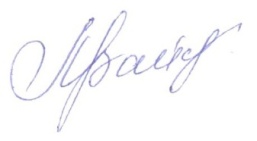 Л.В. МайерИнформация об использовании заданий, критериев и методики их оценки на муниципальном этапе всероссийской олимпиады школьников в 2020/21 учебном годуИнформация об использовании заданий, критериев и методики их оценки на муниципальном этапе всероссийской олимпиады школьников в 2020/21 учебном годуИнформация об использовании заданий, критериев и методики их оценки на муниципальном этапе всероссийской олимпиады школьников в 2020/21 учебном годуИнформация об использовании заданий, критериев и методики их оценки на муниципальном этапе всероссийской олимпиады школьников в 2020/21 учебном году№ п\пПредметКраткий анализ качества содержания заданий (укажите ошибки в содержании и ошибки в оформлении)Краткий анализ качества методических рекомендаций к оцениванию заданий1Английский язык2Астрономия3Биология4География5Информатика (ИКТ)6МХК7История8Литература9Математика10Обществознание11Основы безопасности и жизнедеятельности12Право13Русский язык14Технология15Физика16Физическая культура17Химия18Экология19Экономика№ф.и.о. (полностью)класскод работы1.2.3.Сидоров Василий Петрович9 аХ1-Г-9-34.